                                                                                      ПРОЄКТ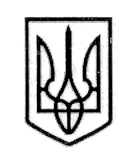 У К Р А Ї Н А СТОРОЖИНЕЦЬКА МІСЬКА РАДА ЧЕРНІВЕЦЬКОГО РАЙОНУ ЧЕРНІВЕЦЬКОЇ ОБЛАСТІВИКОНАВЧИЙ КОМІТЕТР І Ш Е Н Н Я 07 березня  2023 року                                                  №      ___                                                                                                     Про визначення способу участі у вихованні малолітніх дітей ПОНОМАРЕНКА П.Я. та ПОНОМАРЕНКА К.Я. батьком, ПОНОМАРЕНКОМ Я.А. 	Розглянувши заяву гр. ПОНОМАРЕНКА Я.А., жителя м. Сторожинець, вул. Вишнева, буд. 4 кв. 1 Чернівецького району Чернівецької області щодо визначення способу участі у вихованні малолітніх дітей, керуючись статтею 155,157,158 Сімейного кодексу України,  п.п. 4 п. ”б”, ч.1 ст. 34 Закону України "Про місцеве самоврядування в Україні", пунктом 73 Порядку провадження органами опіки та піклування діяльності, пов’язаної із захистом прав дитини, затвердженого постановою Кабінету Міністрів України від 24 вересня 2008 року № 866 (зі змінами), враховуючи рекомендації комісії з питань захисту прав дитини від 03 березня 2023 року № 04-05/2023 "Про доцільність визначення способу участі у вихованні малолітніх дітей,  Пономаренка П.Я.,05.01.2011 р.н. та Пономаренка К.Я., 26.06.2018 р.н., жителів м. Сторожинець, вул. Соборна, 7А/4 їх батьком, Пономаренком Я.А., жителем м. Сторожинець, вул. Вишнева, 4/1",  діючи виключно в інтересах дітей,виконавчий комітет міської ради вирішив:Визначити спосіб участі у вихованні дітей, ПОНОМАРЕНКА Петра Ярославовича, 05 січня 2011 р.н. та ПОНОМАРЕНКА Кирила Ярославовича, 26 червня 2018 р.н., жителів м. Сторожинець, вул. Соборна,  буд. 7а кв. 4  Чернівецького району Чернівецької області їх батьком, ПОНОМАРЕНКОМ Ярославом Анатолійовичем, жителем м. Сторожинець, вул. Вишнева, буд. 4 кв. 1 Чернівецького району Чернівецької області, з урахуванням віку, розпорядку дня, стану здоровʼя  дітей наступним чином:Продовження рішення виконавчого комітету міської ради № ____ від 07.03.2023 р.1.1. Встановити порядок побачень батька з дітьми двічі на тиждень (субота та неділя), на нейтральній території з 13:00 до 19:00 год., попередивши про це матір дітей не пізніше, ніж за 1 день до запланованої зустрічі; 1.2.Святкування днів народжень  дідуся та бабусі;Побачення із батьком малолітнього Пономаренка П.Я., 05.01.2011 р.н. мають відбуватись лише за згодою дитини.Попередити батьків, що відповідно до статті 19 Сімейного кодексу рішення органу опіки та піклування є обов'язковим до виконання, якщо протягом десяти днів від часу його винесення заінтересована особа не звернулася за захистом своїх прав або інтересів до суду, крім випадку, передбаченого частиною другою статті 170 цього Кодексу. Звернення за захистом до органу опіки та піклування не позбавляє особу права на звернення до суду.Попередити ПОНОМАРЕНКО Т.Ю., що перешкоджання у побаченнях дітей із батьком, тягне за собою покладення на неї відповідальності відповідно до частини 5 статті 184 Кодексу України про адміністративні правопорушення, а, саме: невиконання рішення органу опіки та піклування щодо визначення способів участі у вихованні дитини та спілкуванні з нею того з батьків, хто проживає окремо від дитини.Розʼяснити батькам положення статті 155 Сімейного кодексу України, а саме, що батьківські права не можуть здійснюватися всупереч інтересам дитини. Ухилення батьків від виконання батьківських обов’язків є підставою для покладення на них відповідальності, установленої законом.6. Службі у справах дітей Сторожинецької міської ради довести дане рішення до відома батьків.7. Контроль за виконанням даного рішення покласти на першого заступника міського голови Ігоря БЕЛЕНЧУКА.Сторожинецький міський голова			            Ігор МАТЕЙЧУКВиконавець:Начальник Служби у справах дітей				    Маріян НИКИФОРЮК              Погоджено:	Секретар міської ради 	                                                       Дмитро БОЙЧУКПерший заступник міського голови                                    Ігор БЕЛЕНЧУКНачальник відділу організаційної та кадрової роботи                                       Ольга ПАЛАДІЙНачальник юридичного відділу	                                    Олексій КОЗЛОВНачальник відділу документообігу        та контролю	                                                                  Микола БАЛАНЮК